Johanna Brix, 						
seit 50 Jahren Schauspielerin, vorallem in Wien, Regisseurin, Dozentin für Schauspiel, 
Atem-Stimm-Sprechtechnik, etliche TV-Filme, unzählige Rundfunkaufnahmen von MusicBox bis Wissenschaft. 
Wohnhaft in Pellendorf.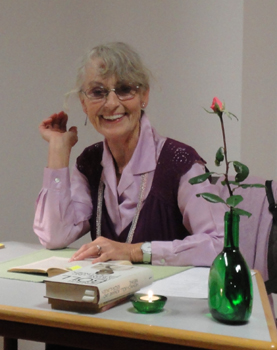 